РЕСПУБЛИКА  ДАГЕСТАНАДМИНИСТРАЦИЯ МУНИЦИПАЛЬНОГО  РАЙОНА«МАГАРАМКЕНТСКИЙ  РАЙОН»« 27  »     03       2023г.            ПОСТАНОВЛЕНИЕ                        № 143Об утверждении административного регламента предоставления муниципальной услуги  «Выдача градостроительного плана земельного участка» на территории МР «Магарамкентский район»__________________________________________________________________	В соответствии с Федеральным законом от 27.07.2010г. №210-ФЗ «Об организации предоставления государственных и муниципальных услуг» и во исполнение письма Министерства строительства, архитектуры и ЖКХ  Республики Дагестан от 01.02.2023г. № 11- 07.1- 1159/23 о принятии муниципальных регламентов в соответствии  с формами проектов типовых административных регламентов предоставления массовых социально-значимых услуг,  п о с т а н о в л я ю:1. Утвердить административный регламент предоставления муниципальной услуги «Выдача градостроительного плана земельного участка» (Прилагается)2. Признать утратившим силу постановление администрации  муниципального района «Магарамкентский район» от 30.01.2023г. № 35 «Об утверждении административного регламента предоставления муниципальной услуги «Выдача градостроительного плана земельного участка» на территории МР «Магарамкентский район».3. МКУ «Информационный центр» разместить настоящее постановление на официальном сайте МР «Магарамкентскийрайон»(www. adminmr.ru).    4. Настоящее постановление вступает в силу после его официального опубликования (обнародования) в районной газете «Самурдинсес».Глава муниципального района                                                              Ф.З.АхмедовУтвержден постановлением администрацииМР «Магарамкентский район»от  27.03.2023г. № 143Административный регламент предоставления
муниципальной услуги "Выдача градостроительного плана
земельного участка" на территории МР «Магарамкентский район».ОглавлениеРаздел I. Общие положенияРаздел II. Стандарт предоставления государственной (муниципальной) услугиРаздел III. Состав, последовательность и сроки выполнения административных процедур, требования к порядку их выполнения, в том числе особенности выполнения административных процедур в электронной форме, а также особенности выполнения административных процедур в многофункциональных центрахРаздел IV. Формы контроля за исполнением административного регламентаРаздел V. Досудебный (внесудебный) порядок обжалования решений и действий (бездействия) органа, предоставляющего государственную (муниципальную) услугу, многофункционального центра, организаций, указанных в части 11 статьи 16 Федерального закона "Об организации предоставления государственных и муниципальных услуг", а также их должностных лиц, государственных или муниципальных служащих, работниковПриложение № 1. Перечень признаков заявителей, а также комбинации значений признаков, каждая из которых соответствует одному варианту предоставления услугиПриложение № 2. Рекомендуемая форма заявления о выдаче градостроительного плана земельного участкаПриложение № 3. Рекомендуемая форма заявления о выдаче дубликата градостроительного плана земельного участкаПриложение № 4. Рекомендуемая форма заявления об исправлении допущенных опечаток и ошибок в градостроительном плане земельного участкаПриложение № 5. Рекомендуемая форма решения об отказе в приеме документовПриложение № 6. Рекомендуемая форма решения об отказе в выдаче градостроительного плана земельного участкаПриложение № 7. Рекомендуемая форма заявления об оставлении заявления о выдаче градостроительного плана земельного участка без рассмотренияПриложение № 8. Рекомендуемая форма решения об оставлении заявления о выдаче градостроительного плана земельного участка безрассмотренияПриложение № 9. Рекомендуемая форма решения об отказе в выдаче дубликата градостроительного плана земельного участкаПриложение № 10. Рекомендуемая форма решения об отказе во внесении исправлений в градостроительный план земельного участкаРаздел I. Общие положенияПредмет регулирования Административного регламентаАдминистративный регламент предоставления государственной (муниципальной) услуги "Выдача градостроительного плана земельного участка" разработан в целях повышения качества и доступности предоставления государственной (муниципальной) услуги, определяет стандарт, сроки и последовательность действий (административных процедур) при осуществлении полномочий по предоставлению муниципальной услуги в МР «Магарамкентский район»Круг заявителейЗаявителями на получение государственной (муниципальной) услуги являются правообладатели земельных участков, а также иные лица в случае, предусмотренном частью 11 статьи 573 Градостроительного кодекса Российской Федерации (Собрание законодательства Российской Федерации, 2005, № 1, ст. 16; 2019, № 31, ст. 4442) (далее - заявитель).Интересы заявителей, указанных в пункте 1.2 настоящего Административного регламента, могут представлять лица, обладающие соответствующими полномочиями (далее - представитель).Требование предоставления заявителю государственной
(муниципальной) услуги в соответствии с вариантом предоставления
государственной (муниципальной) услуги, соответствующим признакам
заявителя, определенным в результате анкетирования, проводимого
органом, предоставляющим услугу (далее - профилирование), а также
результата, за предоставлением которого обратился заявительГосударственная (муниципальная) услуга предоставляется заявителю в соответствии с вариантом предоставления государственной (муниципальной) услуги.Вариант предоставления государственной (муниципальной) услуги определяется исходя из установленных в соответствии с Приложением № 1 к настоящему Административному регламенту признаков заявителя, а также из результата предоставления государственной (муниципальной) услуги, за предоставлением которого обратился заявитель.Признаки заявителя определяются путем профилирования, осуществляемого в соответствии с настоящим Административным регламентом.Раздел II. Стандарт предоставления государственной (муниципальной)
услугиНаименование государственной (муниципальной) услугиНаименование государственной и муниципальной услуги - "Выдача градостроительного плана земельного участка" (далее - услуга).Наименование органа, предоставляющего государственную
(муниципальную) услугуГосударственная (муниципальная) услуга предоставляется МКУ МР «Магарамкентский район» «Отдел строительства, архитектуры и ЖКХ» (далее - уполномоченный орган).Многофункциональный центр предоставления государственных и муниципальных услуг (далее - многофункциональный центр) "вправе принять"  в соответствии соглашением о взаимодействии между уполномоченным органом и многофункциональным центромрешение об отказе в приеме заявления о выдаче градостроительного плана земельного участка и прилагаемых к нему документов в случае, если заявление о выдаче градостроительного плана земельного участка подано в многофункциональный центр.Результат предоставления государственной (муниципальной) услугиРезультатом предоставления услуги является:а)	выдача градостроительного плана земельного участка.Документом, содержащим решение о предоставлении государственной (муниципальной) услуги, на основании которого заявителю предоставляется результат государственной (муниципальной) услуги, является градостроительный план земельного участка, в котором указаны дата и номер градостроительного плана земельного участка;б)	выдача дубликата градостроительного плана земельного участка.Документом, содержащим решение о предоставлении государственной (муниципальной) услуги, на основании которого заявителю предоставляется результат государственной (муниципальной) услуги, является дубликат градостроительного плана земельного участка, в котором указаны дата и номер градостроительного плана земельного участка;в)	исправление допущенных опечаток и ошибок в градостроительном плане земельного участка.Документом, содержащим решение о предоставлении государственной (муниципальной) услуги, на основании которого заявителю предоставляется результат государственной (муниципальной) услуги, является градостроительный план земельного участка с исправленными опечатками и ошибками, в котором указаны дата и номер градостроительного плана земельного участка.Форма градостроительного плана земельного участка устанавливается федеральным органом исполнительной власти, осуществляющим функции по выработке и реализации государственной политики и нормативно-правовому регулированию в сфере строительства, архитектуры, градостроительства.Фиксирование факта получения заявителем результата предоставления государственной (муниципальной) услуги осуществляется в  личном кабинете на региональном портале, при условии авторизации.Результат предоставления услуги, указанный в пункте 2.3 настоящего Административного регламента:направляется заявителю в форме электронного документа, подписанного усиленной квалифицированной электронной подписью уполномоченного должностного лица, в личный кабинет в федеральной государственной информационной системе "Единый портал государственных и муниципальных услуг (функций)" (https://www.gosuslugi.ru/) (далее - Единый портал), на региональном портале государственных и муниципальных услуг (функций), являющемся государственной информационной системой субъекта Российской Федерации https://mfcrd.ru › (далее - региональный портал), в случае, если такой способ указан в заявлении о выдаче градостроительного плана земельного участка, заявлении об исправлении допущенных опечаток и ошибок в градостроительном плане земельного участка (далее - заявление об исправлении допущенных опечаток и ошибок), заявлении о выдаче дубликата градостроительного плана земельного участка (далее соответственно - заявление о выдаче дубликата, дубликат);выдается заявителю на бумажном носителе при личном обращении в уполномоченный орган, многофункциональный центр либо направляется заявителю посредством почтового отправления в соответствии с выбранным заявителем способом получения результата предоставления услуги.Результат предоставления услуги (его копия или сведения, содержащиеся в нем), предусмотренный подпунктом "а" пункта 2.3 настоящего Административного регламента, в течение пяти рабочих дней со дня его направления заявителю подлежит направлению (в том числе с использованием СМЭВ) в уполномоченные на размещение в государственных информационных системах обеспечения градостроительной деятельности органы государственной власти субъектов Российской Федерации, органы местного самоуправления городских округов, органы местного самоуправления муниципальных районов.Срок предоставления государственной (муниципальной) услугиСрок предоставления услуги составляет не более четырнадцати рабочих дней после получения уполномоченным органом заявления о выдаче градостроительного плана земельного участка, представленного способами, указанными в пункте 2.11 настоящего Административного регламента.Заявление о выдаче градостроительного плана земельного участка считается полученным уполномоченным органом со дня его регистрации.Правовые основания для предоставления государственной
(муниципальной) услугиПеречень нормативных правовых актов, регулирующих предоставление государственной (муниципальной) услуги (с указанием их реквизитов и источников официального опубликования), размещается в федеральной государственной информационной системе "Федеральный реестр государственных и муниципальных услуг (функций)".Нормативные правовые акты, регулирующие предоставление государственной (муниципальной) услуги, информация о порядке досудебного (внесудебного) обжалования решений и действий (бездействия) органов, предоставляющих государственную (муниципальную) услугу, а также их должностных лиц, государственных (муниципальных) служащих, работников размещаются на официальном сайте уполномоченного органа государственной власти. органа местного самоуправления, организации в информационнотелекоммуникационной сети "Интернет" (www. adminmr.ru), а также в федеральной государственной информационной системе Единый портал, региональный портал.Исчерпывающий перечень документов, необходимых для
предоставления государственной (муниципальной) услугиИсчерпывающий перечень документов, необходимых для предоставления услуги, подлежащих представлению заявителем самостоятельно:а)	заявление о выдаче градостроительного плана земельного участка, заявление об исправлении допущенных опечаток и ошибок, заявление о выдаче дубликата. В случае их представления в электронной форме посредством Единого портала, регионального портала в соответствии с подпунктом "а" пункта 2.11 настоящего Административного регламента указанные заявления заполняются путем внесения соответствующих сведений в интерактивную форму на Едином портале, региональном портале;б)	документ, удостоверяющий личность заявителя или представителя заявителя, в случае представления заявления о выдаче градостроительного плана земельного участка заявления об исправлении допущенных опечаток и ошибок, заявления о выдаче дубликата и прилагаемых к ним документов, посредством личного обращения в уполномоченный орган, в том числе через многофункциональный центр. В случае представления документов в электронной форме посредством Единого портала, регионального портала в соответствии с подпунктом "а" пункта 2.11 настоящего Административного регламента представление указанного документа не требуется;в)	документ, подтверждающий полномочия представителя заявителя действовать от имени заявителя (в случае обращения за получением услуги представителя заявителя). В случае представления документов в электронной форме посредством Единого портала, регионального портала в соответствии с подпунктом "а" пункта 2.11 настоящего Административного регламента указанный документ, выданный заявителем, являющимся юридическим лицом, удостоверяется усиленной квалифицированной электронной подписью или усиленной неквалифицированной электронной подписью правомочного должностного лица такого юридического лица, а документ, выданный заявителем, являющимся физическим лицом, - усиленной квалифицированной электронной подписью нотариуса;г)	правоустанавливающие документы на земельный участок в случае, если права на него не зарегистрированы в Едином государственном реестре недвижимости.Сведения, позволяющие идентифицировать заявителя, содержатся в документе, предусмотренном подпунктом "б" пункта 2.9 настоящего Административного регламента.Сведения, позволяющие идентифицировать представителя, содержатся в документах, предусмотренных подпунктами "б", "в" пункта 2.9 настоящего Административного регламента.Исчерпывающий перечень необходимых для предоставления услуги документов (их копий или сведений, содержащихся в них), которые запрашиваются уполномоченным органом в порядке межведомственного информационного взаимодействия (в том числе с использованием единой системы межведомственного электронного взаимодействия и подключаемых к ней региональных систем межведомственного электронного взаимодействия) (далее - СМЭВ) в государственных органах, органах местного самоуправления и подведомственных государственным органам и органам местного самоуправления организациях, в распоряжении которых находятся указанные документы, и которые заявитель вправе представить по собственной инициативе:а)	сведения из Единого государственного реестра юридических лиц (при обращении заявителя, являющегося юридическим лицом) или из Единого государственного реестра индивидуальных предпринимателей (при обращении заявителя, являющегося индивидуальным предпринимателем);б)	сведения из Единого государственного реестра недвижимости об объекте недвижимости, об основных характеристиках и зарегистрированных правах на объект недвижимости;в)	информация о возможности подключения (технологического присоединения) объектов капитального строительства к сетям инженернотехнического обеспечения (за исключением сетей электроснабжения), определяемая с учетом программ комплексного развития систем коммунальной инфраструктуры поселения, муниципального округа, городского округа (при их наличии), в состав которой входят сведения о максимальной нагрузке в возможных точках подключения (технологического присоединения) к таким сетям, а также сведения об организации, представившей данную информацию, в порядке, установленном частью 7 статьи 573 Градостроительного кодекса Российской Федерации (Собрание законодательства Российской Федерации, 2005, № 1, ст. 16; 2021, № 27, ст. 5104);г)	утвержденные проект межевания территории и (или) схема расположения земельного участка или земельных участков на кадастровом плане территории в случае, предусмотренном частью 11 статьи 573 Градостроительного кодекса Российской Федерации;д)	договор о комплексном развитии территории в случае, предусмотренном частью 4 статьи 573 Градостроительного кодекса Российской Федерации (Собрание законодательства Российской Федерации, 2005, № 1, ст. 16; 2021, № 1, ст. 33) (за исключением случаев самостоятельной реализации Российской Федерацией, субъектом Российской Федерации или муниципальным образованием решения о комплексном развитии территории или реализации такого решения юридическим лицом, определенным в соответствии с Градостроительным кодексом Российской Федерации или субъектом Российской Федерации);е)	информация об ограничениях использования земельного участка, в том числе если земельный участок полностью или частично расположен в границах зон с особыми условиями использования территорий;ж)	информация о границах зон с особыми условиями использования территорий, в том числе если земельный участок полностью или частично расположен в границах таких зон;з)	документация по планировке территории в случаях, предусмотренных частью 4 статьи 573 Градостроительного кодекса Российской Федерации.Заявитель или его представитель представляет в уполномоченный в соответствии с частью 5 статьи 573 Градостроительного кодекса Российской Федерации (Собрание законодательства Российской Федерации, 2005, № 1, ст. 16; 2019, № 52, ст. 7790) орган местного самоуправления или в случае, предусмотренном частью 12 статьи 17 Федерального закона от 6 октября 2003 г. № 131-ФЗ "Об общих принципах организации местного самоуправления в Российской Федерации" (Собрание законодательства Российской Федерации, 2003, № 40, ст. 3822; 2017, № 1, ст. 35), орган государственной власти субъекта Российской Федерации заявление о выдаче градостроительного плана земельного участка по рекомендуемой форме, приведенной в Приложении № 2 к настоящему Административному регламенту, заявление о выдаче дубликата, заявление об исправлении допущенных опечаток и ошибок по рекомендуемым формам, приведенным в Приложениях № 3 - 4 к настоящему Административному регламенту, а также прилагаемые к ним документы, указанные в подпунктах "б" - "г" пункта 2.9 настоящего Административного регламента, одним из следующих способов по выбору заявителя:а)	в электронной форме посредством Единого портала, регионального портала.В случае представления заявления о выдаче градостроительного плана земельного участка, заявления об исправлении допущенных опечаток и ошибок, заявления о выдаче дубликата и прилагаемых к ним документов указанным способом заявитель или его представитель, прошедший процедуры регистрации, идентификации и аутентификации с использованием федеральной государственной информационной системы "Единая система идентификации и аутентификации в инфраструктуре, обеспечивающей информационно-технологическое взаимодействие информационных систем, используемых для предоставления государственных и муниципальных услуг в электронной форме" (далее - ЕСИА) или иных государственных информационных систем, если такие государственные информационные системы в установленном Правительством Российской Федерации порядке обеспечивают взаимодействие с ЕСИА, при условии совпадения сведений о физическом лице в указанных информационных системах, заполняет формы указанных заявлений с использованием интерактивной формы в электронном виде.Заявление о выдаче градостроительного плана земельного участка, заявление об исправлении допущенных опечаток и ошибок, заявление о выдаче дубликата направляется заявителем или его представителем вместе с прикрепленными электронными документами, указанными в подпунктах "б" - "г" пункта 2.9 настоящего Административного регламента. Заявление о выдаче градостроительного плана земельного участка, заявление об исправлении допущенных опечаток и ошибок, заявление о выдаче дубликата подписывается заявителем или его представителем, уполномоченным на подписание таких заявлений, простой электронной подписью, либо усиленной квалифицированной электронной подписью, либо усиленной неквалифицированной электронной подписью, сертификат ключа проверки которой создан и используется в инфраструктуре, обеспечивающей информационно-технологическое взаимодействие информационных систем, используемых для предоставления государственных и муниципальных услуг в электронной форме, которая создается и проверяется с использованием средств электронной подписи и средств удостоверяющего центра, имеющих подтверждение соответствия требованиям, установленным федеральным органом исполнительной власти в области обеспечения безопасности в соответствии с частью 5 статьи 8 Федерального закона от 6 апреля 2011 года № 63-ФЗ "Об электронной подписи" (Собрание законодательства Российской Федерации, 2011, № 15, ст. 2036; 2019, № 52, ст. 7794) (далее - Федеральный закон № 63-ФЗ), а также при наличии у владельца сертификата ключа проверки ключа простой электронной подписи, выданного ему при личном приеме в соответствии с Правилами использования простой электронной подписи при обращении за получением государственных и муниципальных услуг, утвержденными постановлением Правительства Российской Федерации от 25 января 2013 года № 33 "Об использовании простой электронной подписи при оказании государственных и муниципальных услуг" (Собрание законодательства Российской Федерации, 2013, № 5, ст. 377; 2022, № 21, ст. 3453), в соответствии с Правилами определения видов электронной подписи, использование которых допускается при обращении за получением государственных и муниципальных услуг, утвержденными постановлением Правительства Российской Федерации от 25 июня 2012 года № 634 "О видах электронной подписи, использование которых допускается при обращении за получением государственных и муниципальных услуг" (Собрание законодательства Российской Федерации, 2012, № 27, ст. 3744; 2021, № 22, ст. 3841) (далее - усиленная неквалифицированная электронная подпись).В целях предоставления услуги заявителю или его представителю обеспечивается в многофункциональных центрах доступ к Единому порталу, региональному порталу в соответствии с постановлением Правительства Российской Федерации от 22 декабря 2012 года № 1376 "Об утверждении Правил организации деятельности многофункциональных центров предоставления государственных и муниципальных услуг" (Собрание законодательства Российской Федерации, 2012, № 53, ст. 7932; 2022, № 38, ст. 6464).б)	на бумажном носителе посредством личного обращения в уполномоченный орган, в том числе через многофункциональный центр в соответствии с соглашением о взаимодействии между многофункциональным центром и уполномоченным органом, заключенным в соответствии с постановлением Правительства Российской Федерации от 27 сентября 2011 года № 797 "О взаимодействии между многофункциональными центрами предоставления государственных и муниципальных услуг и федеральными органами исполнительной власти, органами государственных внебюджетных фондов, органами государственной власти субъектов Российской Федерации, органами местного самоуправления" (Собрание законодательства Российской Федерации, 2011, № 40, ст. 5559; 2022, № 39, ст. 6636), либо посредством почтового отправления с уведомлением о вручении.Исчерпывающий перечень оснований для отказа в приеме документов, необходимых для предоставления государственной (муниципальной) услугиИсчерпывающий перечень оснований для отказа в приеме документов, указанных в пункте 2.9 настоящего Административного регламента, в том числе представленных в электронной форме:а)	заявление о выдаче градостроительного плана земельного участка представлено в орган государственной власти, орган местного самоуправления, в полномочия которых не входит предоставление услуги;б)	неполное заполнение полей в форме заявления о выдаче градостроительного плана земельного участка, в том числе в интерактивной форме заявления на Едином портале, региональном портале;в)	непредставление документов, предусмотренных подпунктами "а" - "в" пункта 2.9 настоящего Административного регламента;г)	представленные документы утратили силу на день обращения за получением услуги (документ, удостоверяющий личность; документ, удостоверяющий полномочия представителя заявителя, в случае обращения за получением услуги указанным лицом);д)	представленные документы содержат подчистки и исправления текста;е)	представленные в электронной форме документы содержат повреждения, наличие которых не позволяет в полном объеме получить информацию и сведения, содержащиеся в документах;ж)	выявлено несоблюдение установленных статьей 11 Федерального закона № 63-ФЗ условий признания квалифицированной электронной подписи действительной в документах, представленных в электронной форме.Решение об отказе в приеме документов, указанных в пункте 2.9 настоящего Административного регламента, оформляется по рекомендуемой форме согласно Приложению № 5 к настоящему Административному регламенту.Решение об отказе в приеме документов, указанных в пункте 2.9 настоящего Административного регламента, направляется заявителю способом, определенным заявителем в заявлении о выдаче градостроительного плана земельного участка, не позднее рабочего дня, следующего за днем получения такого заявления, либо выдается в день личного обращения за получением указанного решения в многофункциональный центр, выбранный при подаче такого заявления, или в уполномоченный орган.Отказ в приеме документов, указанных в пункте 2.9 настоящего Административного регламента, не препятствует повторному обращению заявителя в уполномоченный орган за предоставлением услуги.Исчерпывающий перечень оснований для приостановления или отказа в предоставлении государственной (муниципальной) услугиОснования для приостановления предоставления государственной (муниципальной) услуги отсутствуют.Исчерпывающие перечни оснований для отказа в выдаче градостроительного плана земельного участка, оснований для отказа в исправлении допущенных опечаток и ошибок в градостроительном плане земельного участка, оснований для отказа в выдаче дубликата градостроительного плана земельного участка указаны в пунктах 2.16.1 - 2.16.3 настоящего Административного регламента.Исчерпывающий перечень оснований для отказа в выдаче градостроительного плана земельного участка:а)	заявление о выдаче градостроительного плана земельного участка представлено лицом, не являющимся правообладателем земельного участка, за исключением случая, предусмотренного частью 11 статьи 573 Градостроительного кодекса Российской Федерации;б)	отсутствует утвержденная документация по планировке территории в случае, если в соответствии с Градостроительным кодексом Российской Федерации, иными федеральными законами размещение объекта капитального строительства не допускается при отсутствии такой документации;в)	границы земельного участка не установлены в соответствии с требованиями законодательства Российской Федерации, за исключением случая, предусмотренного частью 11 статьи 573 Градостроительного кодекса Российской Федерации.Исчерпывающий перечень оснований для отказа в исправлении допущенных опечаток и ошибок в градостроительном плане земельного участка:а)	несоответствие заявителя кругу лиц, указанных в пункте 1.2 настоящего Административного регламента;б)	отсутствие опечаток и ошибок в градостроительном плане земельного участка.Исчерпывающий перечень оснований для отказа в выдаче дубликата градостроительного плана земельного участка:несоответствие заявителя кругу лиц, указанных в пункте 1.2 настоящего Административного регламента.Размер платы, взимаемой с заявителя при предоставлении государственной (муниципальной) услуги, и способы ее взиманияПредоставление услуги осуществляется без взимания платы.Максимальный срок ожидания в очереди при подаче запроса о
предоставлении государственной (муниципальной) услуги и при получении
результата предоставления государственной (муниципальной) услугиМаксимальный срок ожидания в очереди при подаче запроса о предоставлении государственной (муниципальной) услуги и при получении результата предоставления государственной (муниципальной) услуги в уполномоченном органе или многофункциональном центре составляет не более пятнадцати минут.Срок регистрации запроса заявителя о предоставлении государственной (муниципальной) услугиРегистрация заявления о выдаче градостроительного плана земельного участка, заявления об исправлении допущенных опечаток и ошибок, заявления о выдаче дубликата, представленных заявителем указанными в пункте 2.11 настоящего Административного регламента способами в уполномоченный орган, осуществляется не позднее одного рабочего дня, следующего за днем его поступления.В случае представления заявления о выдаче градостроительного плана земельного участка, заявления об исправлении допущенных опечаток и ошибок, заявления о выдаче дубликата, в электронной форме посредством Единого портала, регионального портала вне рабочего времени уполномоченного органа либо в выходной, нерабочий праздничный день днем получения заявления о выдаче градостроительного плана земельного участка, заявления об исправлении допущенных опечаток и ошибок, заявления о выдаче дубликата считается первый рабочий день, следующий за днем представления заявителем указанного заявления.Заявление о выдаче градостроительного плана земельного участка, заявление об исправлении допущенных опечаток и ошибок, заявление о выдаче дубликата считается полученным уполномоченным органом со дня его регистрации.Требования к помещениям, в которых предоставляется государственная
(муниципальная) услугаМестоположение административных зданий, в которых осуществляется прием заявлений и документов, необходимых для предоставления государственной (муниципальной) услуги, а также выдача результатов предоставления государственной (муниципальной) услуги, должно обеспечивать удобство для граждан с точки зрения пешеходной доступности от остановок общественного транспорта.В случае, если имеется возможность организации стоянки (парковки) возле здания (строения), в котором размещено помещение приема и выдачи документов, организовывается стоянка (парковка) для личного автомобильного транспорта заявителей. За пользование стоянкой (парковкой) с заявителей плата не взимается.Для парковки специальных автотранспортных средств инвалидов на стоянке (парковке) выделяется не менее 10% мест (но не менее одного места) для бесплатной парковки транспортных средств, управляемых инвалидами I, II групп, а также инвалидами III группы в порядке, установленном Правительством Российской Федерации, и транспортных средств, перевозящих таких инвалидов и (или) детей-инвалидов.В целях обеспечения беспрепятственного доступа заявителей, в том числе передвигающихся на инвалидных колясках, вход в здание и помещения, в которых предоставляется государственная (муниципальная) услуга, оборудуются пандусами, поручнями, тактильными (контрастными) предупреждающими элементами, иными специальными приспособлениями, позволяющими обеспечить беспрепятственный доступ и передвижение инвалидов, в соответствии с законодательством Российской Федерации о социальной защите инвалидов.Центральный вход в здание уполномоченного органа должен быть оборудован информационной табличкой (вывеской), содержащей информацию:наименование;местонахождение и юридический адрес;режим работы;график приема;номера телефонов для справок.Помещения, в которых предоставляется государственная (муниципальная) услуга, должны соответствовать санитарно-эпидемиологическим правилам и нормативам.Помещения, в которых предоставляется государственная (муниципальная) услуга, оснащаются:противопожарной системой и средствами пожаротушения;системой оповещения о возникновении чрезвычайной ситуации;средствами оказания первой медицинской помощи;туалетными комнатами для посетителей.Зал ожидания заявителей оборудуется стульями, скамьями, количество которых определяется исходя из фактической нагрузки и возможностей для их размещения в помещении, а также информационными стендами.Тексты материалов, размещенных на информационном стенде, печатаются удобным для чтения шрифтом, без исправлений, с выделением наиболее важных мест полужирным шрифтом.Места для заполнения заявлений оборудуются стульями, столами (стойками), бланками заявлений, письменными принадлежностями.Места приема заявителей оборудуются информационными табличками (вывесками) с указанием:номера кабинета и наименования отдела;фамилии, имени и отчества (последнее - при наличии), должности ответственного лица за прием документов;графика приема заявителей.Рабочее место каждого ответственного лица за прием документов, должно быть оборудовано персональным компьютером с возможностью доступа к необходимым информационным базам данных, печатающим устройством (принтером) и копирующим устройством.Лицо, ответственное за прием документов, должно иметь настольную табличку с указанием фамилии, имени, отчества (последнее - при наличии) и должности.При предоставлении государственной (муниципальной) услуги инвалидам обеспечиваются:возможность беспрепятственного доступа к объекту (зданию, помещению), в котором предоставляется государственная (муниципальная) услуга;возможность самостоятельного передвижения по территории, на которой расположены здания и помещения, в которых предоставляется государственная (муниципальная) услуга, а также входа в такие объекты и выхода из них, посадки в транспортное средство и высадки из него, в том числе с использование кресла- коляски;сопровождение инвалидов, имеющих стойкие расстройства функции зрения и самостоятельного передвижения;надлежащее размещение оборудования и носителей информации, необходимых для обеспечения беспрепятственного доступа инвалидов зданиям и помещениям, в которых предоставляется государственная (муниципальная) услуга, и к государственной (муниципальной) услуге с учетом ограничений их жизнедеятельности;дублирование необходимой для инвалидов звуковой и зрительной информации, а также надписей, знаков и иной текстовой и графической информации знаками, выполненными рельефно-точечным шрифтом Брайля;допуск сурдопереводчика и тифлосурдопереводчика;допуск собаки-проводника при наличии документа, подтверждающего ее специальное обучение, на объекты (здания, помещения), в которых предоставляются государственная (муниципальная) услуги;оказание инвалидам помощи в преодолении барьеров, мешающих получению ими государственных и муниципальных услуг наравне с другими лицами.Показатели качества и доступности государственной (муниципальной) услугиОсновными показателями доступности предоставления государственной (муниципальной) услуги являются:наличие полной и понятной информации о порядке, сроках и ходе предоставления государственной (муниципальной) услуги в информационнотелекоммуникационных сетях общего пользования (в том числе в сети "Интернет");возможность получения заявителем уведомлений о предоставлении государственной (муниципальной) услуги с помощью Единого портала, регионального портала;возможность получения информации о ходе предоставления государственной (муниципальной) услуги, в том числе с использованием информационнокоммуникационных технологий;доступность электронных форм документов, необходимых для предоставления услуги;возможность подачи заявлений и прилагаемых к ним документов в электронной форме.Основными показателями качества предоставления государственной (муниципальной) услуги являются:своевременность предоставления государственной (муниципальной) услуги в соответствии со стандартом ее предоставления, установленным настоящим Административным регламентом;минимально возможное количество взаимодействий гражданина с должностными лицами, участвующими в предоставлении государственной (муниципальной) услуги;отсутствие обоснованных жалоб на действия (бездействие) сотрудников и их некорректное (невнимательное) отношение к заявителям;отсутствие нарушений установленных сроков в процессе предоставления государственной (муниципальной) услуги;отсутствие заявлений об оспаривании решений, действий (бездействия) уполномоченного органа, его должностных лиц, принимаемых (совершенных) при предоставлении государственной (муниципальной) услуги, по итогам рассмотрения которых вынесены решения об удовлетворении (частичном удовлетворении) требований заявителей.Иные требования к предоставлению
государственной (муниципальной) услугиУслуги, необходимые и обязательные для предоставления государственной (муниципальной) услуги, отсутствуют.Информационные системы, используемые для предоставления государственной (муниципальной) услуги: Единый портал, региональный портал.Раздел III. Состав, последовательность и сроки выполнения
административных процедур, требования к порядку их выполнения, в том
числе особенности выполнения административных процедур в электронной
форме, а также особенности выполнения административных процедур в
многофункциональных центрахПеречень вариантов предоставления государственной (муниципальной)
услуги, включающий в том числе варианты предоставления
государственной (муниципальной) услуги, необходимый для исправления
допущенных опечаток и ошибок в выданных в результате
предоставления государственной (муниципальной) услуги документах и
созданных реестровых записях, для выдачи дубликата документа,
выданного по результатам предоставления государственной (муниципальной)
услуги, в том числе исчерпывающий перечень оснований для отказа в выдаче
такого дубликата, а также порядок оставления запроса заявителя
о предоставлении государственной (муниципальной)
услуги без рассмотренияНастоящий раздел содержит состав, последовательность и сроки выполнения административных процедур для следующих вариантов предоставления государственной (муниципальной) услуги:Вариант 1 - выдача градостроительного плана земельного участка.Вариант 2 - выдача дубликата градостроительного плана земельного участка.Вариант 3 - исправление допущенных опечаток и ошибок в градостроительном плане земельного участка.Описание административной процедуры профилирования заявителя3.2. Вариант предоставления государственной (муниципальной) услуги определяется в зависимости от результата предоставления услуги, за предоставлением которой обратился заявитель.Вариант предоставления государственной (муниципальной) услуги определяется исходя из установленных в соответствии с Приложением № 1 к настоящему Административному регламенту признаков заявителя, а также из результата предоставления государственной (муниципальной) услуги, за предоставлением которого обратился заявитель.Подразделы, содержащие описание вариантов предоставления
государственной (муниципальной) услугиВариант 1Результат предоставления государственной (муниципальной) услуги указан в подпункте "а" пункта 2.3 настоящего Административного регламента.Перечень и описание административных процедур предоставления
государственной (муниципальной) услугиПрием запроса и документов и (или) информации, необходимых
для предоставления государственной (муниципальной) услугиОснованием для начала административной процедуры является поступление в уполномоченный орган заявления о выдаче градостроительного плана по рекомендуемой форме согласно Приложению № 2 к настоящему Административному регламенту и документов, предусмотренных подпунктами "б" - "г" пункта 2.9, пунктом 2.10 настоящего Административного регламента, одним из способов, установленных пунктом 2.11 настоящего Административного регламента.В целях установления личности физическое лицо представляет в уполномоченный орган документ, предусмотренный подпунктом "б" пункта 2.9 настоящего Административного регламента. Представитель физического лица, обратившийся по доверенности, представляет в уполномоченный орган документы, предусмотренные подпунктами "б", "в" пункта 2.9 настоящего Административного регламента.В целях установления личности представителя юридического лица, полномочия которого подтверждены доверенностью, оформленной в соответствии с требованиями законодательства Российской Федерации, в уполномоченный орган представляются документы, предусмотренные подпунктами "б", "в" пункта 2.9 настоящего Административного регламента.В целях установления личности представителя юридического лица, имеющего право действовать от имени юридического лица без доверенности, в уполномоченный орган представляется документ, предусмотренный подпунктом "б" пункта 2.9 настоящего Административного регламента.Основания для принятия решения об отказе в приеме заявления о выдаче градостроительного плана и документов, необходимых для предоставления государственной (муниципальной) услуги, в том числе представленных в электронной форме:а)	заявление о выдаче градостроительного плана земельного участка представлено в орган государственной власти, орган местного самоуправления, в полномочия которых не входит предоставление услуги;б)	неполное заполнение полей в форме заявления о выдаче градостроительного плана земельного участка, в том числе в интерактивной форме заявления на Едином портале, региональном портале;в)	непредставление документов, предусмотренных подпунктами "а" - "в" пункта 2.9 настоящего Административного регламента;г)	представленные документы утратили силу на день обращения за получением услуги (документ, удостоверяющий личность; документ, удостоверяющий полномочия представителя заявителя, в случае обращения за получением услуги указанным лицом);д)	представленные документы содержат подчистки и исправления текста;е)	представленные в электронной форме документы содержат повреждения, наличие которых не позволяет в полном объеме получить информацию и сведения, содержащиеся в документах;ж)	выявлено несоблюдение установленных статьей 11 Федерального закона № 63-ФЗ условий признания квалифицированной электронной подписи действительной в документах, представленных в электронной форме.3.6.1. В приеме заявления о выдаче градостроительного плана не участвуют федеральные органы исполнительной власти, государственные корпорации, органы государственных внебюджетных фондов.Многофункциональный центр участвуетв соответствии соглашением о взаимодействии между уполномоченным органом и многофункциональным центром в приеме заявления о выдаче градостроительного плана.Возможность получения государственной (муниципальной) услуги по экстерриториальному принципу отсутствует.Заявление о выдаче градостроительного плана и документы, предусмотренные подпунктами "б" - "г" пункта 2.9, пунктом 2.10 настоящего Административного регламента, направленные одним из способов, установленных в подпункте "б" пункта 2.11 настоящего Административного регламента, принимаются должностными лицами структурного подразделения уполномоченного органа, ответственного за делопроизводство.Заявление о выдаче градостроительного плана и документы, предусмотренные подпунктами "б" - "г" пункта 2.9, пунктом 2.10 настоящего Административного регламента, направленные способом, указанным в подпункте "а" пункта 2.11 настоящего Административного регламента, регистрируются в автоматическом режиме.Заявление о выдаче градостроительного плана и документы, предусмотренные подпунктами "б" - "г" пункта 2.9, пунктом 2.10 настоящего Административного регламента, направленные через многофункциональный центр, могут быть получены уполномоченным органом из многофункционального центра в электронной форме по защищенным каналам связи, заверенные усиленной квалифицированной электронной подписью или усиленной неквалифицированной электронной подписью заявителя в соответствии с требованиями Федерального закона № 63-ФЗ.Для приема заявления о выдаче градостроительного плана в электронной форме с использованием Единого портала, регионального портала может применяться специализированное программное обеспечение, предусматривающее заполнение заявителем реквизитов, необходимых для работы с заявлением о выдаче градостроительного плана и для подготовки ответа.Для возможности подачи заявления о выдаче градостроительного плана через Единый портал, региональный портал заявитель должен быть зарегистрирован соответственно в ЕСИА или в иных государственных информационных системах, если такие государственные информационные системы в установленном Правительством Российской Федерации порядке обеспечивают взаимодействие с ЕСИА, при условии совпадения сведений о физическом лице в указанных информационных системах.Срок регистрации заявления о выдаче градостроительного плана, документов, предусмотренных подпунктами "б" - "г" пункта 2.9, пунктом 2.10 настоящего Административного регламента, указан в пункте 2.19 настоящего Административного регламента.Результатом административной процедуры является регистрация заявления о выдаче градостроительного плана и документов, предусмотренных подпунктами "б" - "г" пункта 2.9, пунктом 2.10 настоящего Административного регламента.После регистрации заявление о выдаче градостроительного плана и документы, предусмотренные подпунктами "б" - "г" пункта 2.9, пунктом 2.10 настоящего Административного регламента, направляются в ответственное структурное подразделение для назначения ответственного должностного лица за рассмотрение заявления о выдаче градостроительного плана и прилагаемых документов.Межведомственное информационное взаимодействиеОснованием для начала административной процедуры является регистрация заявления о выдаче градостроительного плана и приложенных к заявлению документов, если заявитель самостоятельно не представил документы, указанные в пункте 2.10 настоящего Административного регламента.Должностное лицо ответственного структурного подразделения, в обязанности которого в соответствии с его должностным регламентом входит выполнение соответствующих функций (далее - должностное лицо ответственного структурного подразделения), подготавливает и направляет (в том числе с использованием СМЭВ) запрос о представлении в уполномоченный орган документов (их копий или сведений, содержащихся в них), предусмотренных пунктом 2.10 настоящего Административного регламента, в соответствии с перечнем информационных запросов, указанных в пункте 3.15 настоящего Административного регламента, если заявитель не представил указанные документы самостоятельно.Перечень запрашиваемых документов, необходимых для предоставления государственной (муниципальной) услуги:сведения из Единого государственного реестра юридических лиц (при обращении заявителя, являющегося юридическим лицом) или из Единого государственного реестра индивидуальных предпринимателей (при обращении заявителя, являющегося индивидуальным предпринимателем). Запрос о предоставлении документов (их копий или сведений, содержащихся в них) направляется в МРИ ФНС №1;сведения из Единого государственного реестра недвижимости об объекте недвижимости, об основных характеристиках и зарегистрированных правах на объект недвижимости. Запрос о предоставлении документов (их копий или сведений, содержащихся в них) направляется в Дербентский межмуниципальный отдел Управления Росреестра по РД Федеральной службы государственной регистрации, кадастра и картографии;информация о возможности подключения (технологического присоединения) объектов капитального строительства к сетям инженернотехнического обеспечения (за исключением сетей электроснабжения), определяемая с учетом программ комплексного развития систем коммунальной инфраструктуры поселения, муниципального округа, городского округа (при их наличии), в состав которой входят сведения о максимальной нагрузке в возможных точках подключения (технологического присоединения) к таким сетям, а также сведения об организации, представившей данную информацию, в порядке, установленном частью 7 статьи 573 Градостроительного кодекса Российской Федерации. Запрос о предоставлении документов (их копий или сведений, содержащихся в них) направляется правообладателям сетей инженернотехнического обеспечения;утвержденные проект межевания территории и (или) схема расположения земельного участка или земельных участков на кадастровом плане территории в случае, предусмотренном частью 11 статьи 573 Градостроительного кодекса Российской Федерации. Запрос о предоставлении документов (их копий или сведений, содержащихся в них) направляется в Отдел земельных и имущественных отношений администрации МР «Магарамкентский район»;договор о комплексном развитии территории в случае, предусмотренном частью 4 статьи 573 Градостроительного кодекса Российской Федерации (за исключением случаев самостоятельной реализации Российской Федерацией, субъектом Российской Федерации или муниципальным образованием решения о комплексном развитии территории или реализации такого решения юридическим лицом, определенным в соответствии с Градостроительным кодексом Российской Федерации или субъектом Российской Федерации). Запрос о предоставлении документов (их копий или сведений, содержащихся в них) направляется в МКУ «Отдел сельского хозяйства» МР «Магарамкентский район»;информация об ограничениях использования земельного участка, в том числе если земельный участок полностью или частично расположен в границах зон с особыми условиями использования территорий. Запрос о предоставлении документов (их копий или сведений, содержащихся в них) направляется в Отдел земельных и имущественных отношений администрации МР «Магарамкентский район»;информация о границах зон с особыми условиями использования территорий, в том числе если земельный участок полностью или частично расположен в границах таких зон. Запрос о предоставлении документов (их копий или сведений, содержащихся в них) направляется в Отдел земельных и имущественных отношений администрации МР «Магарамкентский район»;документация по планировке территории в случаях, предусмотренных частью 4 статьи 573 Градостроительного кодекса Российской Федерации. Запрос о предоставлении документов (их копий или сведений, содержащихся в них) направляется в Отдел земельных и имущественных отношений администрации МР «Магарамкентский район».Запрос о представлении в уполномоченный орган документов (их копий или сведений, содержащихся в них) содержит:наименование органа или организации, в адрес которых направляется межведомственный запрос;наименование государственной (муниципальной) услуги, для предоставления которой необходимо представление документа и (или) информации;указание на положения нормативного правового акта, которыми установлено представление документа и (или) информации, необходимых для предоставления государственной (муниципальной) услуги, и указание на реквизиты данного нормативного правового акта;реквизиты и наименования документов, необходимых для предоставления государственной (муниципальной) услуги.Для получения документов, указанных в подпунктах 1, 2, 4 - 8 пункта 3.15 настоящего Административного регламента, срок направления межведомственного запроса составляет один рабочий день со дня регистрация заявления о выдаче градостроительного плана и приложенных к заявлению документов.Для получения документов, указанных в подпункте 3 пункта 3.15 настоящего Административного регламента, направление запроса осуществляется в порядке, установленном частью 7 статьи 573 Градостроительного кодекса Российской Федерации.По межведомственным запросам документы (их копии или сведения, содержащиеся в них), предусмотренные подпунктами "а", "б", "г" - "з" пункта 2.10 настоящего Административного регламента, предоставляются органами, указанными в пункте 3.15 настоящего Административного регламента, в распоряжении которых находятся эти документы в электронной форме, в срок не позднее 5 рабочих дней с момента направления соответствующего межведомственного запроса.Документы (их копии или сведения, содержащиеся в них), предусмотренные подпунктом "в" пункта 2.10 настоящего Административного регламента, предоставляются правообладателями, указанными в пункте 3.15 настоящего Административного регламента, в распоряжении которых находятся эти документы в электронной форме, в порядке, установленном частью 7 статьи 573 Градостроительного кодекса Российской Федерации.Межведомственное информационное взаимодействие может осуществляется на бумажном носителе:при невозможности осуществления межведомственного информационного взаимодействия в электронной форме в связи с отсутствием запрашиваемых сведений в электронной форме;при необходимости представления оригиналов документов на бумажном носителе при направлении межведомственного запроса.Если межведомственное взаимодействие осуществляется на бумажном носителе, документы (их копии или сведения, содержащиеся в них), предусмотренные подпунктами "а", "б", "г" - "з" пункта 2.10 настоящего Административного регламента, предоставляются органами, указанными в пункте 3.15 настоящего Административного регламента, в распоряжении которых находятся эти документы, в срок не позднее 5 рабочих дней со дня получения соответствующего межведомственного запроса.Документы (их копии или сведения, содержащиеся в них), предусмотренные подпунктом "в" пункта 2.10 настоящего Административного регламента, предоставляются правообладателями, указанными в пункте 3.15 настоящего Административного регламента, в распоряжении которых находятся эти документы, в порядке, установленном частью 7 статьи 573 Градостроительного кодекса Российской Федерации.Результатом административной процедуры является получение уполномоченным органом запрашиваемых документов (их копий или сведений, содержащихся в них).Принятие решения о предоставлении (об отказе
в предоставлении) государственной (муниципальной) услугиОснованием для начала административной процедуры является регистрация заявления о выдаче градостроительного плана и документов, предусмотренных подпунктами "б" - "г" пункта 2.9, пунктом 2.10 настоящего Административного регламента.В рамках рассмотрения заявления о выдаче градостроительного плана и документов, предусмотренных подпунктами "б" - "г" пункта 2.9, пунктом 2.10 настоящего Административного регламента, осуществляется проверка наличия и правильности оформления документов, указанных в подпунктах "б" - "г" пункта 2.9, пункте 2.10 настоящего Административного регламента.Неполучение (несвоевременное получение) документов, предусмотренных пунктом 3.15 настоящего Административного регламента, не может являться основанием для отказа в предоставлении государственной (муниципальной) услуги.Критериями принятия решения о предоставлении государственной (муниципальной) услуги являются:а)	заявление о выдаче градостроительного плана земельного участка представлено лицом, являющимся правообладателем земельного участка, за исключением случая, предусмотренного частью 11 статьи 573 Градостроительного кодекса Российской Федерации;б)	наличие утвержденной документации по планировке территории в случае, если в соответствии с Градостроительным кодексом Российской Федерации, иными федеральными законами размещение объекта капитального строительства не допускается при отсутствии такой документации;в)	границы земельного участка установлены в соответствии с требованиями законодательства Российской Федерации, за исключением случая, предусмотренного частью 11 статьи 573 Градостроительного кодекса Российской Федерации.Критериями принятия решения об отказе в предоставлении государственной (муниципальной) услуги являются:а)	заявление о выдаче градостроительного плана земельного участка представлено лицом, не являющимся правообладателем земельного участка, за исключением случая, предусмотренного частью 11 статьи 573 Градостроительного кодекса Российской Федерации;б)	отсутствует утвержденная документация по планировке территории в случае, если в соответствии с Градостроительным кодексом Российской Федерации, иными федеральными законами размещение объекта капитального строительства не допускается при отсутствии такой документации;в)	границы земельного участка не установлены в соответствии с требованиями законодательства Российской Федерации, за исключением случая, предусмотренного частью 11 статьи 573 Градостроительного кодекса Российской Федерации.По результатам проверки документов, предусмотренных подпунктами "б" - "г" пункта 2.9, пунктом 2.10 настоящего Административного регламента, должностное лицо ответственного структурного подразделения подготавливает проект соответствующего решения.Результатом административной процедуры по принятию решения о предоставлении (об отказе в предоставлении) государственной (муниципальной) услуги является соответственно подписание градостроительного плана земельного участка (далее также в настоящем подразделе - решение о предоставлении государственной (муниципальной) услуги) или подписание решения об отказе в выдаче градостроительного плана земельного участка (далее также в настоящем подразделе - решение об отказе в предоставлении государственной (муниципальной) услуги).Решение об отказе в выдаче градостроительного плана земельного участка оформляется по рекомендуемой форме согласно Приложению № 6 к настоящему Административному регламенту.Решение о предоставлении государственной (муниципальной) услуги или об отказе в предоставлении государственной (муниципальной) услуги принимается должностным лицом, уполномоченным на принятие соответствующего решения приказом уполномоченного органа.Решение, принимаемое должностным лицом, уполномоченным на принятие решений о предоставлении государственной (муниципальной) услуги или об отказе в предоставлении государственной (муниципальной) услуги, подписывается им, в том числе с использованием усиленной квалифицированной электронной подписи.Срок принятия решения о предоставлении (об отказе в предоставлении) государственной (муниципальной) услуги не может превышать четырнадцать рабочих дней со дня регистрации заявления о выдаче градостроительного плана и документов и (или) информации, необходимых для предоставления государственной (муниципальной) услуги.При подаче заявления о выдаче градостроительного плана и документов, предусмотренных подпунктами "б" - "г" пункта 2.9, пунктом 2.10 настоящего Административного регламента, в ходе личного приема, посредством почтового отправления решение об отказе в выдаче градостроительного плана земельного участка соответственно выдается заявителю на руки или направляется посредством почтового отправления, если в заявлении о выдаче градостроительного плана не был указан иной способ.При подаче заявления о выдаче градостроительного плана и документов, предусмотренных подпунктами "б" - "г" пункта 2.9, пунктом 2.10 настоящего Административного регламента, посредством Единого портала, регионального портала направление заявителю решения об отказе в выдаче градостроительного плана земельного участка осуществляется в личный кабинет заявителя на Едином портале, региональном портале (статус заявления обновляется до статуса "Услуга оказана"), если в заявлении о выдаче градостроительного плана не был указан иной способ.При подаче заявления о выдаче градостроительного плана и документов, предусмотренных подпунктами "б" - "г" пункта 2.9, пунктом 2.10 настоящего Административного регламента, через многофункциональный центр решение об отказе в выдаче градостроительного плана земельного участка направляется в многофункциональный центр, если в заявлении о выдаче градостроительного плана не был указан иной способ.Срок выдачи (направления) заявителю решения об отказе в выдаче градостроительного плана земельного участка исчисляется со дня принятия такого решения и составляет один рабочий день, но не превышает срок, установленный в пункте 2.7 настоящего Административного регламента.Предоставление результата государственной (муниципальной) услугиОснованием для начала выполнения административной процедуры является подписание уполномоченным должностным лицом градостроительного плана земельного участка.Заявитель по его выбору вправе получить результат предоставления государственной (муниципальной) услуги одним из следующих способов:на бумажном носителе;в форме электронного документа, подписанного с использованием усиленной квалифицированной электронной подписи должностным лицом, уполномоченным на принятие соответствующего решения приказом уполномоченного органа.Должностным лицом, ответственным за выполнение административной процедуры, является должностное лицо структурного подразделения уполномоченного лица, ответственного за делопроизводство.При подаче заявления о выдаче градостроительного плана и документов, предусмотренных подпунктами "б" - "г" пункта 2.9, пунктом 2.10 настоящего Административного регламента, в ходе личного приема, посредством почтового отправления градостроительный план земельного участка соответственно выдается заявителю на руки или направляется посредством почтового отправления, если в заявлении о выдаче градостроительного плана не был указан иной способ.При подаче заявления о выдаче градостроительного плана и документов, предусмотренных подпунктами "б" - "г" пункта 2.9, пунктом 2.10 настоящего Административного регламента, посредством Единого портала, регионального портала направление заявителю градостроительного плана земельного участка осуществляется в личный кабинет заявителя на Едином портале, региональном портале (статус заявления обновляется до статуса "Услуга оказана"), если в заявлении о выдаче градостроительного плана не был указан иной способ.При подаче заявления о выдаче градостроительного плана и документов, предусмотренных подпунктами "б" - "г" пункта 2.9, пунктом 2.10 настоящего Административного регламента, через многофункциональный центр градостроительный план земельного участка направляется в многофункциональный центр, если в заявлении о выдаче градостроительного плана не был указан иной способ.Срок предоставления заявителю результата государственной (муниципальной) услуги исчисляется со дня подписания градостроительного плана земельного участка и составляет один рабочий день, но не превышает срок, установленный в пункте 2.7 настоящего Административного регламента.Возможность предоставления результата государственной (муниципальной) услуги по экстерриториальному принципу отсутствует.Получение дополнительных сведений от заявителяПолучение дополнительных сведений от заявителя не предусмотрено.Максимальный срок предоставления государственной (муниципальной)
услугиСрок предоставления государственной (муниципальной) услуги указан в пункте 2.11 настоящего Административного регламента.Порядок оставления запроса заявителя о предоставлении государственной или муниципальной услуги без рассмотренияЗаявитель не позднее рабочего дня, предшествующего дню окончания срока предоставления услуги, вправе обратиться в уполномоченный орган с заявлением об оставлении заявления о выдаче градостроительного плана земельного участка без рассмотрения по рекомендуемой форме согласно Приложению № 7 к настоящему Административному регламенту в порядке, установленном пунктами 2.11, 2.19 настоящего Административного регламента.На основании поступившего заявления об оставлении заявления о выдаче градостроительного плана земельного участка без рассмотрения уполномоченный орган принимает решение об оставлении заявления о выдаче градостроительного плана земельного участка без рассмотрения.Решение об оставлении заявления о выдаче градостроительного плана земельного участка без рассмотрения направляется заявителю по рекомендуемой форме согласно Приложению № 8 к настоящему Административному регламенту в порядке, установленном пунктом 2.6 настоящего Административного регламента, способом, указанным заявителем в заявлении об оставлении заявления о выдаче градостроительного плана земельного участка без рассмотрения, не позднее рабочего дня, следующего за днем поступления заявления об оставлении заявления о выдаче градостроительного плана земельного участка без рассмотрения.Оставление без рассмотрения заявления о выдаче градостроительного плана земельного участка не препятствует повторному обращению заявителя в уполномоченный орган за предоставлением услуги.Вариант 2Результат предоставления государственной (муниципальной) услуги указан в подпункте "б" пункта 2.3 настоящего Административного регламента.Перечень и описание административных процедур предоставления
государственной (муниципальной) услугиПрием запроса и документов и (или) информации, необходимых
для предоставления государственной (муниципальной) услугиОснованием для начала административной процедуры является поступление в уполномоченный орган заявления о выдаче дубликата по рекомендуемой форме согласно Приложению № 3 к настоящему Административному регламенту одним из способов, установленных пунктом 2.11 настоящего Административного регламента.В целях установления личности физическое лицо представляет в уполномоченный орган документ, предусмотренный подпунктом "б" пункта 2.9 настоящего Административного регламента. Представитель физического лица, обратившийся по доверенности, представляет в уполномоченный орган документы, предусмотренные подпунктами "б", "в" пункта 2.9 настоящего Административного регламента.В целях установления личности представителя юридического лица, полномочия которого подтверждены доверенностью, оформленной в соответствии с требованиями законодательства Российской Федерации, в уполномоченный орган представляются документы, предусмотренные подпунктами "б", "в" пункта 2.9 настоящего Административного регламента.В целях установления личности представителя юридического лица, имеющего право действовать от имени юридического лица без доверенности, в уполномоченный орган представляется документ, предусмотренный подпунктом "б" пункта 2.9 настоящего Административного регламента.Основания для принятия решения об отказе в приеме заявления о выдаче дубликата отсутствуют.В приеме заявления о выдаче дубликата не участвуют федеральные органы исполнительной власти, государственные корпорации, органы государственных внебюджетных фондов.Многофункциональный центр участвует  в соответствии соглашением о взаимодействии между уполномоченным органом и многофункциональным центромв приеме заявления о выдаче дубликата.Возможность получения государственной (муниципальной) услуги по экстерриториальному принципу отсутствует.Заявление о выдаче дубликата направленное одним из способов, установленных в подпункте "б" пункта 2.11 настоящего Административного регламента, принимается должностными лицами структурного подразделения уполномоченного органа, ответственного за делопроизводство.Заявление о выдаче дубликата, направленное способом, указанным в подпункте "а" пункта 2.11 настоящего Административного регламента, регистрируются в автоматическом режиме.Заявление о выдаче дубликата, направленное через многофункциональный центр, может быть получено уполномоченным органом из многофункционального центра в электронной форме по защищенным каналам связи, заверенное усиленной квалифицированной электронной подписью или усиленной неквалифицированной электронной подписью заявителя в соответствии с требованиями Федерального закона № 63-ФЗ.Для приема заявления о выдаче дубликата в электронной форме с использованием Единого портала, регионального портала может применяться специализированное программное обеспечение, предусматривающее заполнение заявителем реквизитов, необходимых для работы с заявлением о выдаче дубликата и для подготовки ответа.Для возможности подачи заявления о выдаче дубликата через Единый портал, региональный портал заявитель должен быть зарегистрирован соответственно в ЕСИА или в иных государственных информационных системах, если такие государственные информационные системы в установленном Правительством Российской Федерации порядке обеспечивают взаимодействие с ЕСИА, при условии совпадения сведений о физическом лице в указанных информационных системах.Срок регистрации заявления о выдаче дубликата указан в пункте 2.19 настоящего Административного регламента.Результатом административной процедуры является регистрация заявления о выдаче дубликата.После регистрации заявление о выдаче дубликата направляется в ответственное структурное подразделение для назначения ответственного должностного лица за рассмотрение заявления о выдаче дубликата.Межведомственное информационное взаимодействиеНаправление межведомственных информационных запросов не осуществляется.Принятие решения о предоставлении (об отказе
в предоставлении) государственной (муниципальной) услугиОснованием для начала административной процедуры является регистрация заявления о выдаче дубликата.Критерием принятия решения о предоставлении государственной (муниципальной) услуги является соответствие заявителя кругу лиц, указанных в пункте 1.2 настоящего Административного регламента.По результатам проверки заявления о выдаче дубликата должностное лицо ответственного структурного подразделения подготавливает проект соответствующего решения.Результатом административной процедуры по принятию решения о предоставлении (об отказе в предоставлении) государственной (муниципальной) услуги является соответственно подписание дубликата (далее также в настоящем подразделе - решение о предоставлении государственной (муниципальной) услуги) или подписание решения об отказе в выдаче дубликата градостроительного плана земельного участка по рекомендуемой форме согласно Приложению № 9 (далее также в настоящем подразделе - решение об отказе в предоставлении государственной (муниципальной) услуги).Решение о предоставлении государственной (муниципальной) услуги или об отказе в предоставлении государственной (муниципальной) услуги принимается должностным лицом, уполномоченным на принятие соответствующего решения приказом уполномоченного органа.Решение, принимаемое должностным лицом, уполномоченным на принятие решений о предоставлении государственной (муниципальной) услуги или об отказе в предоставлении государственной (муниципальной) услуги, подписывается им, в том числе с использованием усиленной квалифицированной электронной подписи.Критерием для отказа в предоставлении государственной (муниципальной) услуги является несоответствие заявителя кругу лиц, указанных в пункте 1.2 настоящего Административного регламента.Срок принятия решения о предоставлении (об отказе в предоставлении) государственной (муниципальной) услуги не может превышать пять рабочих дней со дня регистрации заявления о выдаче дубликата.При подаче заявления о выдаче дубликата в ходе личного приема, посредством почтового отправления решение об отказе в выдаче дубликата градостроительного плана земельного участка соответственно выдается заявителю на руки или направляется посредством почтового отправления, если в заявлении о выдаче дубликата не был указан иной способ.При подаче заявления о выдаче дубликата посредством Единого портала, регионального портала направление заявителю решения об отказе в предоставлении государственной (муниципальной) услуги осуществляется в личный кабинет заявителя на Едином портале, региональном портале (статус заявления обновляется до статуса "Услуга оказана"), если в заявлении о выдаче дубликата не был указан иной способ.При подаче заявления о выдаче дубликата через многофункциональный центр решение об отказе в выдаче дубликата направляется в многофункциональный центр, если в заявлении о выдаче дубликата не был указан иной способ.Срок выдачи (направления) заявителю решения об отказе в предоставлении государственной (муниципальной) услуги исчисляется со дня принятия такого решения и составляет один рабочий день, но не превышает пяти рабочих дней с даты поступления заявления о выдаче дубликата.Предоставление результата государственной (муниципальной) услугиОснованием для начала выполнения административной процедуры является подписание уполномоченным должностным лицом дубликата.Заявитель по его выбору вправе получить дубликат одним из следующих способов:на бумажном носителе;в форме электронного документа, подписанного с использованием усиленной квалифицированной электронной подписи должностным лицом, уполномоченным на принятие соответствующего решения приказом уполномоченного органа.Должностным лицом, ответственным за выполнение административной процедуры, является должностное лицо структурного подразделения уполномоченного органа, ответственного за делопроизводство.При подаче заявления о выдаче дубликата в ходе личного приема, посредством почтового отправления дубликат выдается заявителю соответственно на руки или направляется посредством почтового отправления, если в заявлении о выдаче дубликата не был указан иной способ.При подаче заявления о выдаче дубликата посредством Единого портала, регионального портала направление заявителю дубликата осуществляется в личный кабинет заявителя на Едином портале, региональном портале (статус заявления обновляется до статуса "Услуга оказана"), если в заявлении о выдаче дубликата не был указан иной способ.При подаче заявления о выдаче дубликата через многофункциональный центр дубликат направляется в многофункциональный центр, если в заявлении о выдаче дубликата не был указан иной способ.Срок предоставления заявителю результата государственной (муниципальной) услуги исчисляется со дня принятия решения о предоставлении дубликата и составляет один рабочий день, но не превышает пяти рабочих дней с даты поступления заявления.Возможность предоставления результата государственной (муниципальной) услуги по экстерриториальному принципу отсутствует.Получение дополнительных сведений от заявителяПолучение дополнительных сведений от заявителя не предусмотрено.Максимальный срок предоставления государственной (муниципальной)
услугиСрок предоставления государственной (муниципальной) услуги не превышает пяти рабочих дней с даты поступления заявления.Вариант 3Результат предоставления государственной (муниципальной) услуги указан в подпункте "в" пункта 2.3 настоящего Административного регламента.Перечень и описание административных процедур предоставления
государственной (муниципальной) услугиПрием запроса и документов и (или) информации, необходимых
для предоставления государственной (муниципальной) услугиОснованием для начала административной процедуры является поступление в уполномоченный орган заявления об исправлении допущенных опечаток и ошибок по рекомендуемой форме согласно Приложению № 4 к настоящему Административному регламенту, одним из способов, установленных пунктом 2.4 настоящего Административного регламента.В целях установления личности физическое лицо представляет в уполномоченный орган документ, предусмотренный подпунктом "б" пункта 2.9 настоящего Административного регламента. Представитель физического лица, обратившийся по доверенности, представляет в уполномоченный орган документы, предусмотренные подпунктами "б", "в" пункта 2.9 настоящего Административного регламента.В целях установления личности представителя юридического лица, полномочия которого подтверждены доверенностью, оформленной в соответствии с требованиями законодательства Российской Федерации, в уполномоченный орган предоставляются документы, предусмотренные подпунктами "б", "в" пункта 2.9 настоящего Административного регламента.В целях установления личности представителя юридического лица, имеющего право действовать от имени юридического лица без доверенности, в уполномоченный орган представляется документ, предусмотренный подпунктом "б" пункта 2.9 настоящего Административного регламента.Основания для принятия решения об отказе в приеме заявления об исправлении допущенных опечаток и ошибок отсутствуют.В приеме заявления об исправлении допущенных опечаток и ошибок не участвуют федеральные органы исполнительной власти, государственные корпорации, органы государственных внебюджетных фондов.Многофункциональный центр участвует  в соответствии соглашением о взаимодействии между уполномоченным органом и многофункциональным центром в приеме заявления об исправлении допущенных опечаток и ошибок.Возможность получения государственной (муниципальной) услуги по экстерриториальному принципу отсутствует.Заявление об исправлении допущенных опечаток и ошибок, направленное одним из способов, установленных в подпункте "б" пункта 2.11 настоящего Административного регламента, принимается должностными лицами структурного подразделения уполномоченного органа, ответственного за делопроизводство.Заявление об исправлении допущенных опечаток и ошибок, направленное способом, указанным в подпункте "а" пункта 2.11 настоящего Административного регламента, регистрируется в автоматическом режиме.Заявление об исправлении допущенных опечаток и ошибок, направленное через многофункциональный центр, может быть получено уполномоченным органом из многофункционального центра в электронной форме по защищенным каналам связи, заверенное усиленной квалифицированной электронной подписью или усиленной неквалифицированной электронной подписью заявителя в соответствии с требованиями Федерального закона № 63-ФЗ.Для приема заявления об исправлении допущенных опечаток и ошибок в электронной форме с использованием Единого портала, регионального портала может применяться специализированное программное обеспечение, предусматривающее заполнение заявителем реквизитов, необходимых для работы с заявлением об исправлении допущенных опечаток и ошибок и для подготовки ответа.Для возможности подачи заявления об исправлении допущенных опечаток и ошибок через Единый портал, региональный портал заявитель должен быть зарегистрирован соответственно в ЕСИА или в иных государственных информационных системах, если такие государственные информационные системы в установленном Правительством Российской Федерации порядке обеспечивают взаимодействие с ЕСИА, при условии совпадения сведений о физическом лице в указанных информационных системах.Срок регистрации заявления об исправлении допущенных опечаток и ошибок указан в пункте 2.19 настоящего Административного регламента.Результатом административной процедуры является регистрация заявления об исправлении допущенных опечаток и ошибок.После регистрации заявления об исправлении допущенных опечаток и ошибок, направляется в ответственное структурное подразделение для назначения ответственного должностного лица за рассмотрение заявления об исправлении допущенных опечаток и ошибок.Межведомственное информационное взаимодействиеНаправление межведомственных информационных запросов не осуществляется.Принятие решения о предоставлении (об отказе
в предоставлении) государственной (муниципальной) услугиОснованием для начала административной процедуры является регистрация заявления об исправлении допущенных опечаток и ошибок.В рамках рассмотрения заявления об исправлении допущенных опечаток и ошибок осуществляется его проверка на предмет наличия (отсутствия) оснований для принятия решения об исправлении допущенных опечаток и ошибок в градостроительном плане земельного участка.Критериями принятия решения о предоставлении государственной (муниципальной) услуги являются:соответствие заявителя кругу лиц, указанных в пункте 1.2 настоящего Административного регламента;наличие опечаток и ошибок в градостроительном плане земельного участка.Критериями для принятия решения об отказе в предоставлении государственной (муниципальной) услуги являются:несоответствие заявителя кругу лиц, указанных в пункте 1.2 настоящего Административного регламента;отсутствие опечаток и ошибок в градостроительном плане земельного участка.По результатам проверки документов, предусмотренных подпунктами "б" - "г" пункта 2.9, пунктом 2.10 настоящего Административного регламента, должностное лицо ответственного структурного подразделения подготавливает проект соответствующего решения.Результатом административной процедуры является соответственно подписание градостроительного плана земельного участка с исправленными опечатками и ошибками (далее также в настоящем подразделе - решение о предоставлении государственной (муниципальной) услуги) или подписание решения об отказе во внесении исправлений в градостроительный план земельного участка по рекомендуемой форме согласно Приложению № 10 (далее также в настоящем подразделе - решение об отказе в предоставлении государственной (муниципальной) услуги).В случае подтверждения наличия допущенных опечаток, ошибок в градостроительном плане земельного участка уполномоченный орган государственной власти, орган местного самоуправления вносит исправления в ранее выданный градостроительный план земельного участка. Дата и номер выданного градостроительного плана земельного участка не изменяются.Решение о предоставлении государственной (муниципальной) услуги или об отказе в предоставлении государственной (муниципальной) услуги принимается должностным лицом, уполномоченным на принятие соответствующего решения приказом уполномоченного органа.Решение, принимаемое должностным лицом, уполномоченным на принятие решений о предоставлении государственной (муниципальной) услуги или об отказе в предоставлении государственной (муниципальной) услуги, подписывается им, в том числе с использованием усиленной квалифицированной электронной подписи.Срок принятия решения о предоставлении (об отказе в предоставлении) государственной (муниципальной) услуги не может превышать пять рабочих дней со дня регистрации заявления об исправлении допущенных опечаток и ошибок.При подаче заявления об исправлении допущенных опечаток и ошибок, в ходе личного приема, посредством почтового отправления решение об отказе в предоставлении государственной (муниципальной) услуги соответственно выдается заявителю на руки или направляется посредством почтового отправления, если в заявлении об исправлении допущенных опечаток и ошибок не был указан иной способ.При подаче заявления об исправлении допущенных опечаток и ошибок посредством Единого портала, регионального портала направление заявителю решения об отказе во внесении исправлений в градостроительный план земельного участка осуществляется в личный кабинет заявителя на Едином портале, региональном портале (статус заявления обновляется до статуса "Услуга оказана"), если в заявлении об исправлении допущенных опечаток и ошибок не был указан иной способ.При подаче заявления об исправлении допущенных опечаток и ошибок через многофункциональный центр решение об отказе во внесении исправлений в градостроительный план земельного участка направляется в многофункциональный центр, если в заявлении об исправлении допущенных опечаток и ошибок не был указан иной способ.Срок выдачи (направления) заявителю решения об отказе в предоставлении государственной (муниципальной) услуги исчисляется со дня принятия такого решения и составляет один рабочий день, но не превышает пяти рабочих дней с даты поступления заявленияПредоставление результата государственной (муниципальной) услугиОснованием для начала выполнения административной процедуры является подписание градостроительного плана земельного участка с исправленными опечатками и ошибками.Заявитель по его выбору вправе получить градостроительный план земельного участка с исправленными опечатками и ошибками одним из следующих способов:на бумажном носителе;в форме электронного документа, подписанного с использованием усиленной квалифицированной электронной подписи должностным лицом, уполномоченным на принятие соответствующего решения.Должностным лицом, ответственным за выполнение административной процедуры, является должностное лицо структурного подразделения уполномоченного органа, ответственного за делопроизводство.При подаче заявления об исправлении допущенных опечаток и ошибок в ходе личного приема, посредством почтового отправления, градостроительный план земельного участка с исправленными опечатками и ошибками выдается заявителю соответственно на руки или направляется посредством почтового отправления, если в заявлении об исправлении допущенных опечаток и ошибок не был указан иной способ.При подаче заявления об исправлении допущенных опечаток и ошибок, посредством Единого портала, регионального портала, направление градостроительного плана земельного участка с исправленными опечатками и ошибками осуществляется в личный кабинет заявителя на Едином портале, региональном портале (статус заявления обновляется до статуса "Услуга оказана"), если в заявлении об исправлении допущенных опечаток и ошибок не был указан иной способ.При подаче заявления об исправлении допущенных опечаток и ошибок через многофункциональный центр градостроительный план земельного участка с исправленными опечатками и ошибками направляется в многофункциональный центр, если в заявлении об исправлении допущенных опечаток и ошибок не был указан иной способ.Срок предоставления заявителю результата государственной (муниципальной) услуги исчисляется со дня принятия решения об исправлении допущенных опечаток и ошибок в градостроительном плане земельного участка и составляет один рабочий день, но не превышает пяти рабочих дней с даты поступления заявления.Возможность предоставления результата государственной (муниципальной) услуги по экстерриториальному принципу отсутствует.Получение дополнительных сведений от заявителяПолучение дополнительных сведений от заявителя не предусмотрено.Максимальный срок предоставления государственной
(муниципальной) услугиСрок предоставления государственной (муниципальной) услуги не превышает пяти рабочих дней с даты поступления заявления.Раздел IV. Формы контроля за исполнением административного регламентаПорядок осуществления текущего контроля за соблюдением
и исполнением ответственными должностными лицами положений
регламента и иных нормативных правовых актов,
устанавливающих требования к предоставлению государственной
(муниципальной) услуги, а также принятием ими решенийТекущий контроль за соблюдением и исполнением настоящего Административного регламента, иных нормативных правовых актов, устанавливающих требования к предоставлению государственной (муниципальной) услуги, осуществляется на постоянной основе должностными лицами уполномоченного органа, уполномоченными на осуществление контроля за предоставлением государственной (муниципальной) услуги.Для текущего контроля используются сведения служебной корреспонденции, устная и письменная информация специалистов и должностных лиц уполномоченного органа.Текущий контроль за соблюдением последовательности действий и сроков исполнения административных процедур по предоставлению государственной (муниципальной) услуги осуществляется путем наблюдения за соблюдением порядка рассмотрения заявлений, а также оценки полноты и объективности рассмотрения таких заявлений, обоснованности и законности предлагаемых для принятия решений.Порядок и периодичность осуществления плановых и внеплановых
проверок полноты и качества предоставления государственной
(муниципальной) услуги, в том числе порядок и формы контроля за полнотой
и качеством предоставления государственной (муниципальной) услугиКонтроль за полнотой и качеством предоставления государственной (муниципальной) услуги включает в себя проведение плановых и внеплановых проверок.Плановые проверки осуществляются на основании годовых планов работы уполномоченного органа, утверждаемых руководителем уполномоченного органа. При плановой проверке полноты и качества предоставления государственной (муниципальной) услуги контролю подлежат:соблюдение сроков предоставления государственной (муниципальной) услуги;соблюдение положений настоящего Административного регламента;правильность и обоснованность принятого решения об отказе в предоставлении государственной (муниципальной) услуги.Основанием для проведения внеплановых проверок являются:получение от государственных органов, органов местного самоуправления информации о предполагаемых или выявленных нарушениях нормативных правовых актов Российской Федерации, нормативных правовых актов Республики Дагестан и нормативных правовых актов органов местного самоуправления МР «Магарамкентский район».обращения граждан и юридических лиц на нарушения законодательства, в том числе на качество предоставления государственной (муниципальной) услуги.Ответственность должностных лиц органа, предоставляющего
государственную (муниципальную) услугу, за решения и действия
(бездействие), принимаемые (осуществляемые) ими в ходе предоставления
государственной (муниципальной) услугиПо результатам проведенных проверок в случае выявления нарушений положений настоящего Административного регламента, нормативных правовых актов Республики Дагестан и нормативных правовых актов органов местного самоуправления МР «Магарамкентский район».осуществляется привлечение виновных лиц к ответственности в соответствии с законодательством Российской Федерации.Персональная ответственность должностных лиц за правильность и своевременность принятия решения о предоставлении (об отказе в предоставлении) государственной (муниципальной) услуги закрепляется в их должностных регламентах в соответствии с требованиями законодательства.Требования к порядку и формам контроля за предоставлением
государственной (муниципальной) услуги, в том числе со стороны граждан,
их объединений и организацийГраждане, их объединения и организации имеют право осуществлять контроль за предоставлением государственной (муниципальной) услуги путем получения информации о ходе предоставления государственной (муниципальной) услуги, в том числе о сроках завершения административных процедур (действий).Граждане, их объединения и организации также имеют право:направлять замечания и предложения по улучшению доступности и качества предоставления государственной (муниципальной) услуги;вносить предложения о мерах по устранению нарушений настоящего Административного регламента.Должностные лица уполномоченного органа принимают меры к прекращению допущенных нарушений, устраняют причины и условия, способствующие совершению нарушений.Информация о результатах рассмотрения замечаний и предложений граждан, их объединений и организаций доводится до сведения лиц, направивших эти замечания и предложения.Раздел V. Досудебный (внесудебный) порядок обжалования решений и
действий (бездействия) органа, предоставляющего государственную
(муниципальную) услугу, многофункционального центра, организаций,
указанных в части 11 статьи 16 Федерального закона "Об организации
предоставления государственных и муниципальных услуг", а также их
должностных лиц, государственных или муниципальных служащих,
работниковЗаявитель имеет право на обжалование решения и (или) действий (бездействия) уполномоченного органа, должностных лиц уполномоченного органа, государственных (муниципальных) служащих, многофункционального центра, а также работника многофункционального центра при предоставлении государственной (муниципальной) услуги в досудебном (внесудебном) порядке (далее - жалоба).В досудебном (внесудебном) порядке заявитель (представитель) вправе обратиться с жалобой в письменной форме на бумажном носителе или в электронной форме:в уполномоченный орган - на решение и (или) действия (бездействие) должностного лица, руководителя структурного подразделения уполномоченного органа, на решение и действия (бездействие) уполномоченного органа, руководителя уполномоченного органа;в вышестоящий орган - на решение и (или) действия (бездействие) должностного лица, руководителя структурного подразделения уполномоченного органа;к руководителю многофункционального центра - на решения и действия (бездействие) работника многофункционального центра;к учредителю многофункционального центра - на решение и действия (бездействие) многофункционального центра.В уполномоченном органе, многофункциональном центре, у учредителя многофункционального центра определяются уполномоченные на рассмотрение жалоб должностные лица.Информация о порядке подачи и рассмотрения жалобы размещается на информационных стендах в местах предоставления государственной (муниципальной) услуги, на сайте уполномоченного органа, Едином портале, региональном портале, а также предоставляется в устной форме по телефону и (или) на личном приеме либо в письменной форме почтовым отправлением по адресу, указанному заявителем (представителем).Порядок досудебного (внесудебного) обжалования решений и действий (бездействия) уполномоченного органа, предоставляющего государственную (муниципальную) услугу, а также его должностных лиц регулируется:Федеральным законом от 27 июля 2010 года № 210-ФЗ "Об организации предоставления государственных и муниципальных услуг" (Собрание законодательства Российской Федерации, 2010, № 31, ст. 4179; 2022, № 1, ст. 18);постановлением Правительства Российской Федерации от 20 ноября 2012 года № 1198 "О федеральной государственной информационной системе, обеспечивающей процесс досудебного (внесудебного) обжалования решений и действий (бездействия), совершенных при предоставлении государственных и муниципальных услуг".П Е Р Е Ч Е Н Ь
признаков заявителей, а также комбинации значений признаков, каждая из
которых соответствует одному варианту предоставления услугиРекомендуемая формаЗ А Я В Л Е Н И Е
о выдаче градостроительного плана земельного участка20(наименование уполномоченного органа государственной власти, органа местного самоуправления)1. Сведения о заявителе12. Сведения о земельном участкеПрошу выдать градостроительный план земельного участка.Приложение:	Номер телефона и адрес электронной почты для связи:Результат предоставления услуги прошу:Указывается один из перечисленных способов(фамилия, имя, отчество (при наличии)Рекомендуемая формаЗ А Я В Л Е Н И Е
о выдаче дубликата градостроительного плана земельного участка"__"20 г.(наименование уполномоченного органа государственной власти, органа местного самоуправления)Сведения о заявителе1Сведения о выданном градостроительном плане земельного участкаПрошу выдать дубликат градостроительного плана земельного участка.Приложение:	Номер телефона и адрес электронной почты для связи:Результат рассмотрения настоящего заявления прошу:(фамилия, имя, отчество (при наличии)Рекомендуемая формаЗ А Я В Л Е Н И Еоб исправлении допущенных опечаток и ошибок
в градостроительном плане земельного участка"__"20 г.(наименование уполномоченного органа государственной власти, органа местного самоуправления)1. Сведения о заявителе12. Сведения о выданном градостроительном плане земельного участка,
содержащем опечатку/ ошибкуОбоснование для внесения исправлений
в градостроительный план земельного участкаПрошу внести исправления в градостроительный план земельного участка, содержащий опечатку/ошибку.Приложение:	Номер телефона и адрес электронной почты для связи:Результат рассмотрения настоящего заявления прошу:(фамилия, имя, отчество (при наличии)Рекомендуемая формаКому	(фамилия, имя, отчество (при наличии) заявителя1, ОГРНИП
(для физического лица, зарегистрированного в качестве
индивидуального предпринимателя) - для физического
лица, полное наименование заявителя, ИНН, ОГРН - для
юридического лица,
почтовый индекс и адрес, телефон, адрес электронной
почты)Р Е Ш Е Н И Е
об отказе в приеме документов(наименование уполномоченного органа государственной власти, органа местного самоуправления)В приеме документов для предоставления услуги "Выдача градостроительного плана земельного участка" Вам отказано по следующим основаниям:Дополнительно информируем: 	(указывается информация, необходимая для устранения причин отказа в приеме документов, а
также иная дополнительная информация при наличии)Рекомендуемая формаКому	(фамилия, имя, отчество (при наличии) заявителя1,
ОГРНИП (для физического лица, зарегистрированного в
качестве индивидуального предпринимателя) - для
физического лица, полное наименование заявителя, ИНН,
ОГРН - для юридического лица,
почтовый индекс и адрес, телефон, адрес электронной
почты)Р Е Ш Е Н И Е
об отказе в выдаче градостроительного плана земельного участка(наименование уполномоченного органа государственной власти, органа местного самоуправления)по результатам рассмотрения заявления о выдаче градостроительного плана
земельного участка от  №  принято решение об отказе(дата и номер регистрации)выдаче градостроительного плана земельного участка.Вы вправе повторно обратиться с заявлением о выдаче градостроительного плана земельного участка после устранения указанных нарушений.Данный отказ может быть обжалован в досудебном порядке путем направления жалобы в, а также в судебном порядке.Дополнительно информируем:	• (указывается информация, необходимая для устранения причин отказа в выдаче градостроительного плана земельного участка, а также иная дополнительная информация при наличии)Рекомендуемая формаЗ А Я В Л Е Н И Е
об оставлении заявления о выдаче градостроительного плана земельного
участка без рассмотрения20 г.(наименование уполномоченного органа государственной власти, органа местного самоуправления)Прошу оставить заявление о выдаче градостроительного плана земельного участка от№без рассмотрения.1. Сведения о заявителе1Приложение:	Номер телефона и адрес электронной почты для связи:Результат рассмотрения настоящего заявления прошу:(фамилия, имя, отчество (при наличии)Рекомендуемая формаКому	(фамилия, имя, отчество (при наличии) заявителя1, ОГРНИП
(для физического лица, зарегистрированного в качестве
индивидуального предпринимателя) - для физического
лица, полное наименование заявителя, ИНН, ОГРН - для
юридического лица,
почтовый индекс и адрес, телефон, адрес электронной
почты)Р Е Ш Е Н И Е
об оставлении заявления о выдаче градостроительного плана земельного
участка без рассмотренияНа основании Вашего заявления от№об оставлении (дата и номер регистрации)заявления о выдаче градостроительного плана земельного участка без рассмотрения 	(наименование уполномоченного органа государственной власти, органа местного
самоуправления)принято решение об оставлении заявления о выдаче градостроительного плана земельного участка от№без рассмотрения.(дата и номер регистрации)Рекомендуемая формаКому	(фамилия, имя, отчество (при наличии) заявителя1, ОГРНИП
(для физического лица, зарегистрированного в качестве
индивидуального предпринимателя) - для физического
лица, полное наименование заявителя, ИНН, ОГРН - для
юридического лица,почтовый индекс и адрес, телефон, адрес электронной почты)Р Е Ш Е Н И Еоб отказе в выдаче дубликата градостроительного плана земельного участка(наименование уполномоченного органа государственной власти, органа местного самоуправления)по результатам рассмотрения заявления о выдаче дубликата градостроительного плана земельного участка от№принято(дата и номер регистрации)решение об отказе в выдаче дубликата градостроительного плана земельного участка.Вы вправе повторно обратиться с заявлением о выдаче дубликата градостроительного плана земельного участка после устранения указанного нарушения.Данный отказ может быть обжалован в досудебном порядке путем направления жалобы в, а также в судебном порядке.Дополнительно информируем:	•(указывается информация, необходимая для устранения причин отказа в выдаче дубликата градостроительного плана земельного участка, а также иная дополнительная информация при наличии)Рекомендуемая формаКому	(фамилия, имя, отчество (при наличии) заявителя1, ОГРНИП
(для физического лица, зарегистрированного в качестве
индивидуального предпринимателя) - для физического
лица, полное наименование заявителя, ИНН, ОГРН - для
юридического лица,
почтовый индекс и адрес, телефон, адрес электронной
почты)Р Е Ш Е Н И Е
об отказе во внесении исправлений
в градостроительный план земельного участка(наименование уполномоченного органа государственной власти, органа местного самоуправления)по результатам рассмотрения заявления об исправлении допущенных опечаток и ошибок в градостроительном плане земельного участка от№принято решение об отказе во внесении(дата и номер регистрации)исправлений в градостроительный план земельного участка.Вы вправе повторно обратиться с заявлением об исправлении допущенных опечаток и ошибок в градостроительном плане земельного участка после устранения указанных нарушений.Данный отказ может быть обжалован в досудебном порядке путем направления жалобы в, а также в судебном порядке.Дополнительно информируем:	(указывается информация, необходимая для устранения причин отказа во внесении исправлений в градостроительный план земельного участка, а также иная дополнительная информация при наличии)Дата№ вариантаПеречень признаков заявителей, а также комбинации значений признаков, каждая из которых соответствует одному варианту предоставления услуги1Заявитель обратился за выдачей градостроительного плана земельного участка2Заявитель обратился за выдачей дубликата градостроительного плана земельного участка3Заявитель обратился за исправлением допущенных опечаток и ошибок в градостроительном плане земельного участка1.1Сведения о физическом лице, в случае если заявителем является физическое лицо:1.1.1Фамилия, имя, отчество (при наличии)1.1.2Реквизиты документа, удостоверяющего личность (не указываются в случае, если заявитель является индивидуальным предпринимателем)1.1.3Основной государственный регистрационный номер индивидуального предпринимателя, в случае если заявитель является индивидуальным предпринимателем1.2Сведения о юридическом лице, в случае если заявителем является юридическое лицо:1.2.1Полное наименование1.2.2Основной государственный регистрационный номер1.2.3Идентификационный номер налогоплательщика - юридического лица2.1Кадастровый номер земельного участка2.2Реквизиты утвержденного проекта межевания территории и (или) схемы расположения образуемого земельного участка на кадастровом плане территории, и проектная площадь образуемого земельного участка (указываются в случае, предусмотренном частью 11 статьи 573 Градостроительного кодекса Российской Федерации)2.3Цель использования земельного участка2.4Адрес или описание местоположения земельного участка (указываются в случае, предусмотренном частью 11 статьи 573 Градостроительного кодекса Российской Федерации)направить в форме электронного документа в личный кабинет в федеральной государственной информационной системе "Единый портал государственных и муниципальных услуг (функций)"/на региональном портале государственных и муниципальных услугвыдать на бумажном носителе при личном обращении в уполномоченный орган государственной власти, орган местного самоуправления либо в многофункциональный центр предоставления государственных и муниципальных услуг, расположенный по адресу:направить на бумажном носителе на почтовый адрес:1.1Сведения о физическом лице, в случае если заявителем является физическое лицо:1.1.1Фамилия, имя, отчество (при наличии)1.1.2Реквизиты документа, удостоверяющего личность (не указываются в случае, если заявитель является индивидуальным предпринимателем)1.1.3Основной государственный регистрационный номер индивидуального предпринимателя, в случае если заявитель является индивидуальным предпринимателем1.2Сведения о юридическом лице, в случае если заявителем является юридическое лицо:1.2.1Полное наименование1.2.2Основной государственный регистрационный номер1.2.3Идентификационный номер налогоплательщика - юридического лица№Орган, выдавший градостроительный план земельного участкаНомер документаДата документанаправить в форме электронного документа в личный кабинет в федеральной государственной информационной системе "Единый портал государственных и муниципальных услуг (функций)"/ на региональном портале государственных и муниципальных услугвыдать на бумажном носителе при личном обращении в уполномоченный орган государственной власти, орган местного самоуправления либо в многофункциональный центр предоставления государственных и муниципальных услуг, расположенный по адресу:	направить на бумажном носителе на почтовый адрес:Указывается один из перечисленных способовУказывается один из перечисленных способов1.1Сведения о физическом лице, в случае если заявителем является физическое лицо:1.1.1Фамилия, имя, отчество (при наличии)1.1.2Реквизиты документа, удостоверяющего личность (не указываются в случае, если заявитель является индивидуальным предпринимателем)1.1.3Основной государственный регистрационный номер индивидуального предпринимателя, в случае если заявитель является индивидуальным предпринимателем1.2Сведения о юридическом лице, в случае если заявителем является юридическое лицо:1.2.1Полное наименование1.2.2Основной государственный регистрационный номер1.2.3Идентификационный номер налогоплательщика- юридического лица№Орган, выдавший градостроительный план земельного участкаНомер документаДата документа№Данные (сведения), указанные в градостроительном плане земельного участкаДанные (сведения), которые необходимо указать в градостроительном плане земельного участкаОбоснование с указанием реквизита (-ов) документа (-ов), документации, на основании которых принималось решение о выдаче градостроительного плана земельного участканаправить в форме электронного документа в личный кабинет в федеральной государственной информационной системе "Единый портал государственных и муниципальных услуг (функций)"/ на региональном портале государственных и муниципальных услугвыдать на бумажном носителе при личном обращении в уполномоченный орган государственной власти, орган местного самоуправления либо в многофункциональный центр предоставления государственных и муниципальных услуг, расположенный по адресу:	направить на бумажном носителе на почтовый адрес:Указывается один из перечисленных способовУказывается один из перечисленных способов№ пункта Административного регламентаНаименование основания для отказа в соответствии с Административным регламентомРазъяснение причин отказа в приеме документовподпункт "а" пункта 2.12заявление о выдаче градостроительного плана земельного участка представлено в орган государственной власти, орган местного самоуправления, в полномочия которых не входит предоставление услугиУказывается, какое ведомство предоставляет услугу, информация о его местонахожденииподпункт "б"пунктанеполное заполнение полей в форме заявления о выдаче градостроительного плана земельного участка, в том числе вУказываются основания такого вывода2.12интерактивной форме заявления на Едином портале, региональном порталеподпункт "в" пункта 2.12непредставление документов, предусмотренных подпунктами "а" - "в" пункта 2.9 Административного регламента;Указывается исчерпывающий перечень документов, не представленных заявителемподпункт "г" пункта 2.12представленные документы утратили силу на день обращения за получением услуги (документ, удостоверяющий личность; документ, удостоверяющий полномочия представителя заявителя, в случае обращения за получением услуги указанным лицом)Указывается исчерпывающий перечень документов, утративших силуподпункт "д"пункта2.12представленные документы содержат подчистки и исправления текстаУказывается исчерпывающий перечень документов, содержащих подчистки и исправления текстаподпункт "е" пункта 2.12представленные в электронной форме документы содержат повреждения, наличие которых не позволяет в полном объеме получить информацию и сведения, содержащиеся в документахУказывается исчерпывающий перечень документов, содержащих поврежденияподпункт "ж"пункта2.12выявлено несоблюдение установленных статьей 11 Федерального закона от 6 апреля 2011 года № 63-ФЗ "Об электронной подписи" условий признания квалифицированной электронной подписи действительной в документах, представленных в электронной формеУказывается исчерпывающий перечень электронных документов, не соответствующих указанному критерию№ пункта Административного регламентаНаименование основания для отказа в соответствии с Административным регламентомРазъяснение причин отказа в выдаче градостроительного плана земельного участкаподпункт"а" пункта2.16.1заявление о выдаче градостроительного плана земельного участка представлено лицом, не являющимся правообладателем земельного участка, за исключением случая, предусмотренного частью 11 статьи 573 Градостроительного кодекса Российской ФедерацииУказываются основания такого выводаподпункт "б"отсутствует утвержденная документация по планировке территории в случае, если вУказывается конкретное обстоятельство (ссылка напункта2.16.1соответствии с Градостроительным кодексом Российской Федерации, иными федеральными законами размещение объекта капитального строительства не допускается при отсутствии такой документациисоответствующую структурную единицу нормативного правового акта), в соответствии с которым разработка документации по планировке территории является обязательнойподпункт"в" пункта2.16.1границы земельного участка не установлены в соответствии с требованиями законодательства Российской Федерации, за исключением случая, предусмотренного частью 11 статьи 573 Градостроительного кодекса Российской ФедерацииУказываются основания такого вывода1.1Сведения о физическом лице, в случае если заявителем является физическое лицо:1.1.1Фамилия, имя, отчество (при наличии)1.1.2Реквизиты документа, удостоверяющего личность (не указываются в случае, если заявитель является индивидуальным предпринимателем)1.1.3Основной государственный регистрационный номер индивидуального предпринимателя, в случае если заявитель является индивидуальным предпринимателем1.2Сведения о юридическом лице, в случае если заявителем является юридическое лицо:1.2.1Полное наименование1.2.2Основной государственный регистрационный номер1.2.3Идентификационный номер налогоплательщика - юридического лицанаправить в форме электронного документа в личный кабинет в федеральной государственной информационной системе "Единый портал государственных и муниципальных услуг (функций)"/на региональном портале государственных и муниципальных услугвыдать на бумажном носителе при личном обращении в уполномоченный орган государственной власти, орган местного самоуправления либо в многофункциональный центр предоставления государственных и муниципальных услуг, расположенный по адресу:направить на бумажном носителе на почтовый адрес:Указывается один из перечисленных способов№ пункта Административного регламентаНаименование основания для отказа в выдаче дубликата градостроительного плана земельного участка в соответствии с Административным регламентомРазъяснение причин отказа в выдаче дубликата градостроительного плана земельного участкапункт2.16.3несоответствие заявителя кругу лиц, указанных в пункте 1.2 Административного регламента.Указываются основания такого вывода№ пункта Административного регламентаНаименование основания для отказа во внесении исправлений в градостроительный план земельного участка в соответствии с Административным регламентомРазъяснение причин отказа во внесении исправлений в градостроительный план земельного участкаподпункт"а" пункта2.16.2несоответствие заявителя кругу лиц, указанных в пункте 1.2 Административного регламентаУказываются основания такого выводаподпункт "б"пункта2.16.2отсутствие опечаток и ошибок в градостроительном плане земельного участкаУказываются основания такого вывода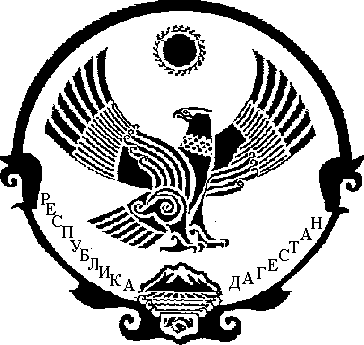 